Name _________________________________ Period ________ Date ____________________Appeals to Ethos, Pathos, and LogosDirections:  We are going to use the following speech, which was delivered by Lou Gehrig, a professional baseball player who has been recently diagnosed with amyotrophic lateral sclerosis, to complete our evaluation of the use of ethos, pathos, and logos. Lou Gehrig delivered his speech at an Appreciation Day for fans who were chanting “We want Lou!” This chant brought him to the podium to deliver one of the all-time most heartfelt and powerful, yet brief, speeches known today.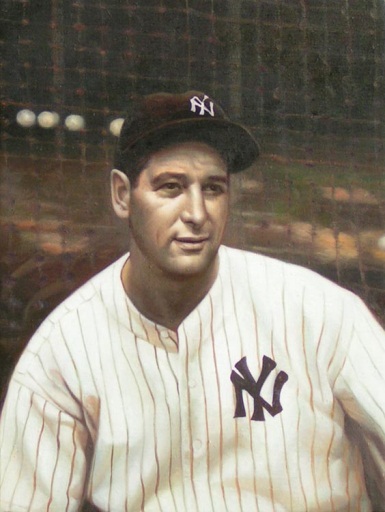 Ethos1. How does Lou Gehrig establish ethos in his speech? _____________________________________________________________________________________________________________________________________________________________________________________________2. What common values or feelings does Lou Gehrig share with his fans? ________________________________________________________________________________________________Logos3. What logical point does Lou Gehrig make about his situation? _____________________________________________________________________________________________________________________________________________________________________________________4. What are two points he uses to rationalize his logical point? _____________________________________________________________________________________________________________________________________________________________________________________________________________________________________________________________________5. What two contrasting ideas does he talk about that helps him prove his point? ______________________________________________________________________________________________________________________________________________________________________________________________________________________________________________________6. What assumption, or underlying belief, links these two seemingly contrasting ideas? ___________________________________________________________________________________________________________________________________________________________________Pathos1. Which words does Gehrig use that have a positive connotation? ___________, ___________,___________, ______________, ______________.2. From what point of view does Gehrig deliver his speech? Why is that significant? ____________________________________________________________________________________________________________________________________________________________________________________________________________________________________________________3. What image does Gehrig use that is not all that original, yet is a description that the audience understands? Why is the use of this image so effective?__________________________________________________________________________________________________________________________________________________________________________________________________________________________________________